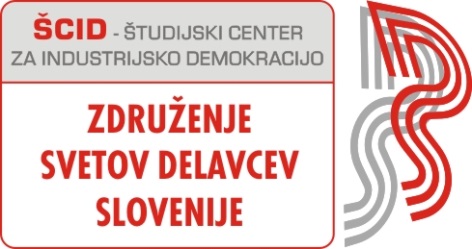 Sporočilo za javnostPriča smo prikritemu pogromu nad delavskimi predstavnikiFarsa, ki se trenutno odvija v zvezi s postopkom izredne odpovedi pogodbe o zaposlitvi predsedniku sindikata žerjavistov in predstavniku delavcev v nadzornem svetu v Luki Koper Mladenu Jovičiću, v tem trenutku žal sploh ni edina tovrstna pravna farsa, naperjena zoper delavske predstavnike v Sloveniji. Aktualni sta najmanj še dve zelo podobni, in sicer v Kovinoplastiki Lož in Steklarni Rogaška, kjer sta predsednika svetov delavcev pred kratkim prav tako že prejela pisno opozorilo pred (v tem primeru pred redno) odpovedjo pogodbe o zaposlitvi iz krivdnih razlogov. Iz nedavne preteklosti pa je znanih še cela vrsta drugih podobnih postopkov (npr. v Palomi, Termoelektrarni Šoštanj, Lami, Domelu itd.). Stvar brez dvoma postaja hudo zaskrbljujoča, kajti to je očiten znak neustreznosti slovenske delovne zakonodaje (zlasti še izjemno slabo formuliranega 112. člena ZDR-1), ki bi sicer morala skladno z določili Konvencije MOD št. 135 o varstvu in olajšavah za delavske predstavnike tem znotraj podjetij - iz razumljivih razlogov - zagotavljati »učinkovito varstvo pred vsakim postopkom, ki bi bil zanje škodljiv«, vključno s postopki odpuščanja, »če ravnajo v skladu z veljavnimi zakoni, kolektivnimi pogodbami ali drugimi skupno dogovorjenimi sporazumi«. To seveda logično predpostavlja, da delodajalec tudi postopka »krivdne« - redne ali izredne - odpovedi zoper delavskega predstavnika ne more začeti in izpeljati kar po lastni presoji in po načelu kadija toži, kadija sodi. Za uvedbo takega postopka je dolžan pridobiti predhodno soglasje sindikata ali sveta delavcev, v primeru morebitne neupravičene zavrnitve tega soglasja pa ima možnost le-tega pač zahtevati prek sodišča ali arbitraže. V nasprotnem je seveda popoln nesmisel  razpravljati o nekakšnem njihovem »posebnem varstvu«, ki naj bi bilo seveda že po logiki stvari močnejše od običajnega. In v Sloveniji se ta nesmisel očitno dogaja, in sicer precej množično.Naravnost smešna izjava  predsednika  uprave Luke Koper pred TV kamerami, češ da »to ni boj proti sindikalnemu gibanju, ampak je to postopkovna, proceduralna zadeva«, gornjo trditev le še potrjuje. Če ne bi šlo za delavskega predstavnika, namreč ni jasno, čemu naj bi se uprava Luke čutila kvalificirano ugotavljati krivdo in dolžno sankcionirati omenjenega delavca, ko pa je preiskava o krivdi za konkretno delovno nezgodo s strani organov, ki so za to dejansko pristojni, še v teku. Obenem pa je bil delavec že zdavnaj preventivno tudi premeščen na drugo delovno mesto, tako da ni prav nobene »ponovitvene nevarnosti«, zaradi katere bi bil odpust morda res lahko utemeljena z »interesom delodajalca«. Koga imajo torej za norca z omenjeno nesmiselno trditvijo o zgolj »proceduralni zadevi«? Prav nič bolj prepričljivi pa kajpak niso bili krivdni razlogi, zaradi katerih so bili delavski predstavniki sankcionirani v vseh drugih uvodoma omenjenih primerih. Nobenega dvoma torej ni, da smo v Sloveniji priča prikritemu pogromu nad delavskimi predstavniki v podjetjih.V Združenju svetov delavcev zato javno pozivamo upravo Luke Koper, da opusti ta nadvse »prozorni« postopek zoper Mladena Jovičića, Državni zbor RS pa, da takoj ukrepa za učinkovito preprečitev nadaljnjih tovrstnih zlorab spornega 112. člena Zakona o delovnih razmerjih, ki govori o »posebnem varstvu delavskih predstavnikov« in ki očitno nujno potrebuje ustrezno avtentično razlago v duhu prej omenjene mednarodne konvencije. Brez te bo t. i. delovnopravna imuniteta za delavske predstavnike v Sloveniji še naprej le farsa.Datum: 26. 1. 2018 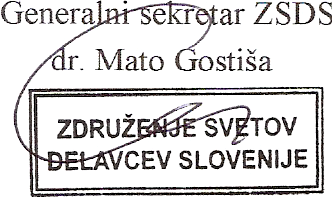 